EXPOSITION H2M - Du 02 au 08 juin de 13h à 19h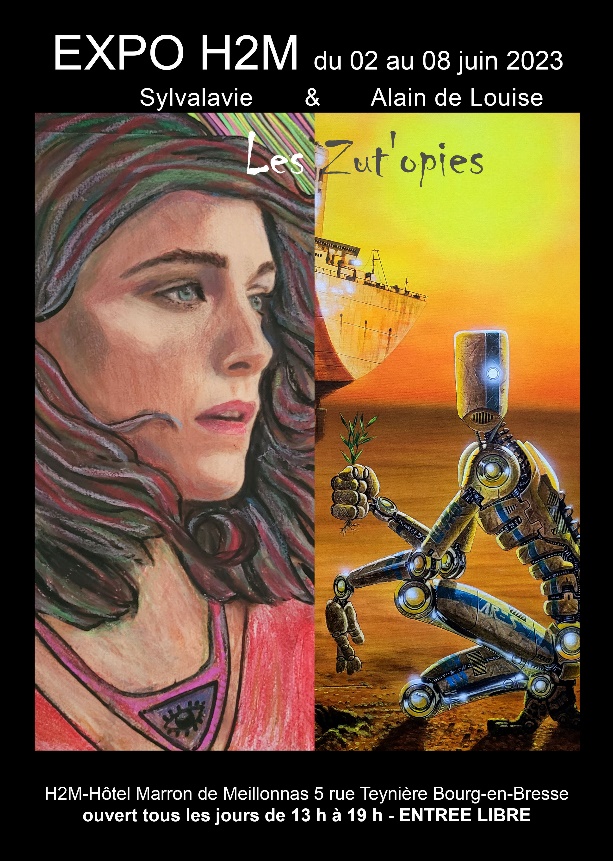 Sylvalavie et Alain de Louise exposent leurs dessins et leurs peintures sur le thème « LES ZUT’OPIES », pour faire un petit clin d’œil au festival Bourg-en-Bresse « Utopie » qui a eu lieu en ce mois de mai.Zut pour dire avec humour qu’on en est déjà à la 6ème édition et qu’on n’a pas vu le temps passer.Une utopie colorée pour Sylvalavie, artiste plasticienne et Art-thérapeute certifiée d’Etat, qui honore les femmes sous 12 aspects différents comme les 12 mois de l’année, à partir de recyclage en mixed média. Vous voyagerez aussi entre ses petits mondes intérieurs décorés, et ses délicats sachets de thé usagés, de paysages champêtres ou maritimes revisités en mini-œuvres d’art tout en finesse.Vous découvrirez aussi les mandalas faits à partir des draps de son arrière-grand-mère sur le thème des utopies qui est comme fil rouge entre le passé et un futur possible.L’autre utopie futuriste pour Alain de Louise, artiste peintre designer, qui, cette année propose une nouvelle version des toiles qui se trouvaient dans son livre qu'il a écrit en duo avec son frère Axel, psychothérapeute « Identité Cyborg » présenté en version collector en 2022. Aux travers de ses peintures acryliques hyperréalistes, il vous emmènera à une réflexion sur un monde futur peuplé de robots et de samouraïs version 2.0.Vernissage de l’exposition : Samedi 3 juin à partir de 15h. Entrée libre.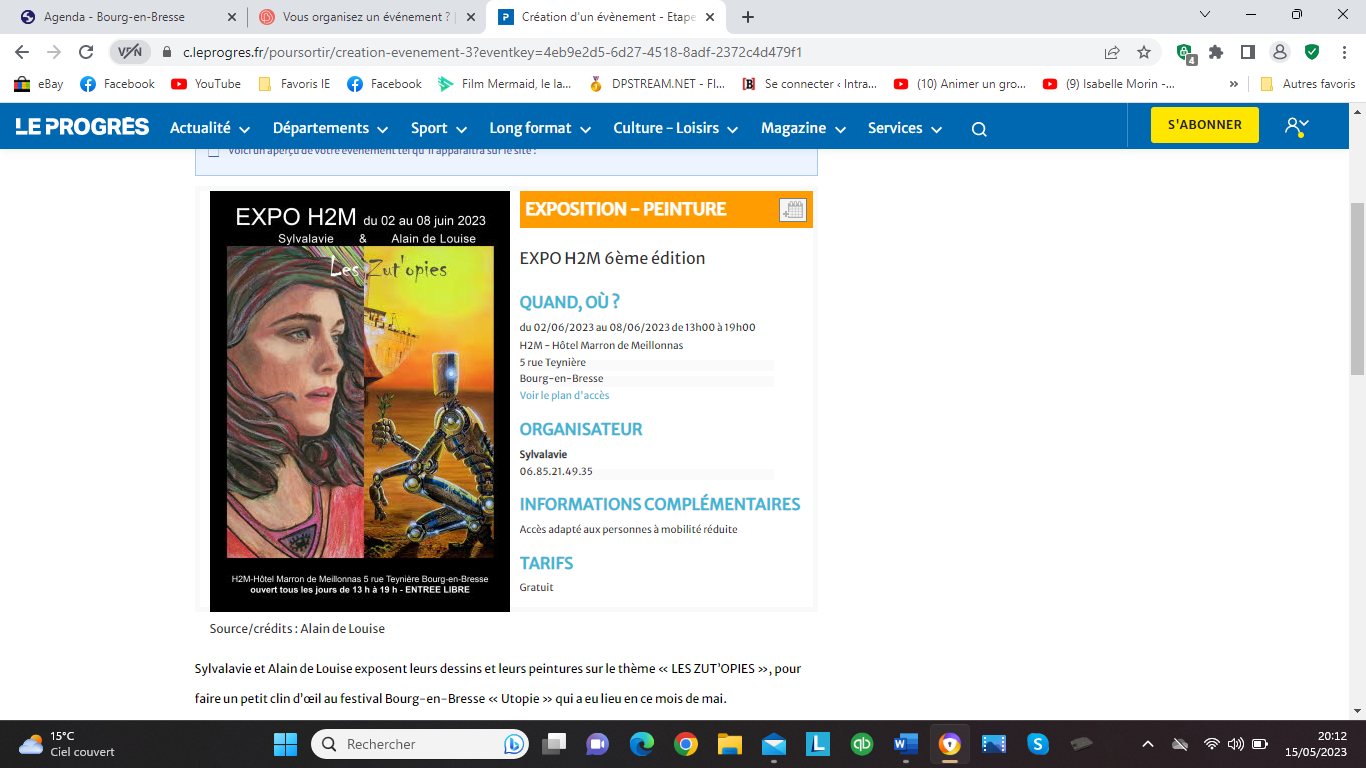 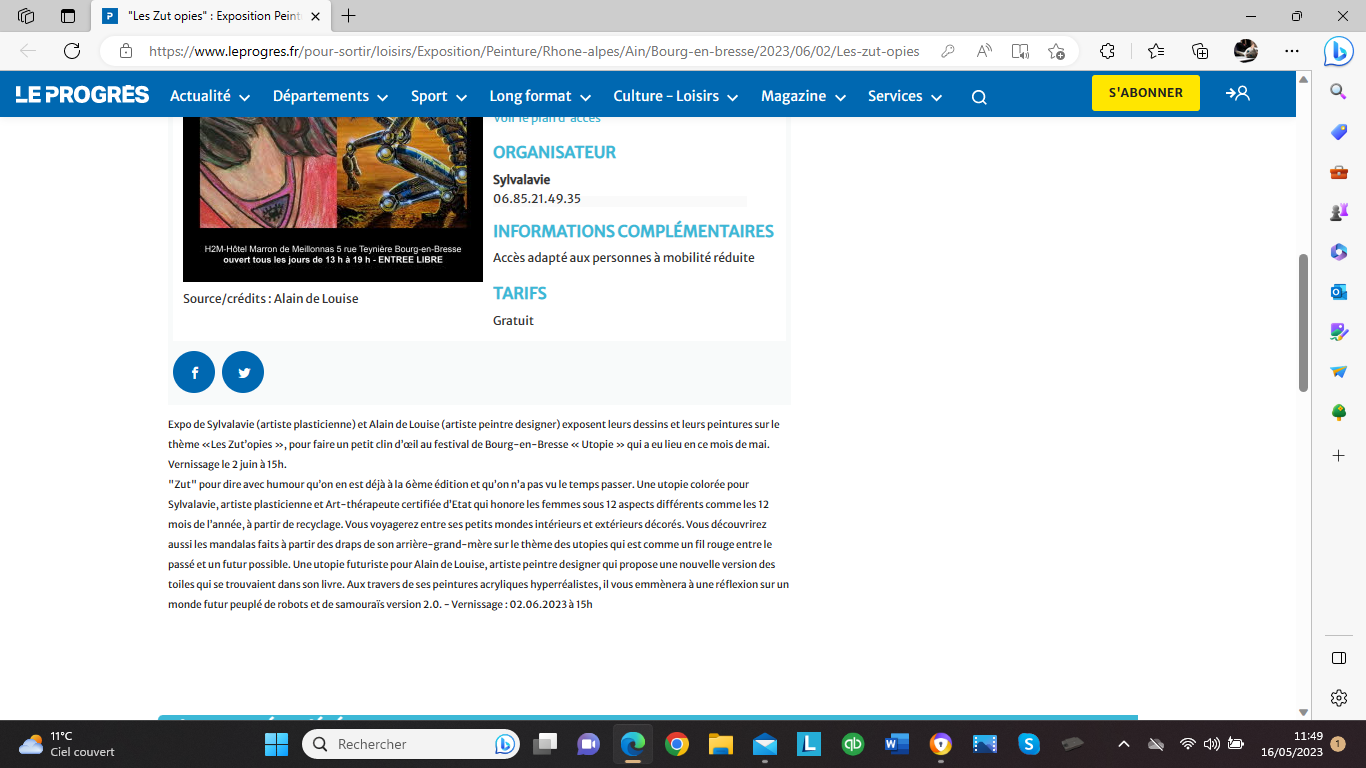 